§8114-A.  Complaint investigation; disciplinary actions1.  Complaint investigation.  The chief shall investigate a complaint, on the chief's own motion or upon receipt of a written complaint filed with the chief, regarding noncompliance with or violation of this chapter or of rules adopted by the chief.  The chief may adopt rules regarding the receipt and investigation of complaints.  Rules adopted pursuant to this subsection are routine technical rules as defined in Title 5, chapter 375, subchapter 2‑A.The chief shall notify the licensee of the content of the complaint filed against the licensee as soon as possible, but not less than 60 days after receipt of the information.  The licensee shall respond within 30 days.  If the chief determines that a violation took place but was not of a serious nature, the chief may issue a written warning to the licensee.  A copy of the warning and licensee's response to the complaint must be placed in the licensee's permanent file.The licensee may, within 30 days of receipt of a warning, file a request for a hearing.  Upon receipt of the request, the chief shall set aside the written warning and set the matter for hearing in accordance with the provisions of the Maine Administrative Procedure Act.[PL 2011, c. 366, §47 (NEW).]2.  Hearing.  If an investigation under subsection 1 reveals evidence supporting the complaint, the chief shall set the matter for hearing in accordance with the provisions of the Maine Administrative Procedure Act before suspending or revoking a license or imposing probationary or supervisory conditions or a fine.[PL 2011, c. 366, §47 (NEW).]3.  Aggrieved by disciplinary action.  A licensee aggrieved by a disciplinary action of the chief may bring an appeal in accordance with the Maine Administrative Procedure Act.[PL 2011, c. 366, §47 (NEW).]4.  Voluntary compliance.  At any time during the investigative or hearing process under this section, the chief may accept an assurance of voluntary compliance from the licensee if the assurance effectively deals with the complaint.[PL 2011, c. 366, §47 (NEW).]SECTION HISTORYPL 2011, c. 366, §47 (NEW). The State of Maine claims a copyright in its codified statutes. If you intend to republish this material, we require that you include the following disclaimer in your publication:All copyrights and other rights to statutory text are reserved by the State of Maine. The text included in this publication reflects changes made through the First Regular and Frist Special Session of the 131st Maine Legislature and is current through November 1, 2023
                    . The text is subject to change without notice. It is a version that has not been officially certified by the Secretary of State. Refer to the Maine Revised Statutes Annotated and supplements for certified text.
                The Office of the Revisor of Statutes also requests that you send us one copy of any statutory publication you may produce. Our goal is not to restrict publishing activity, but to keep track of who is publishing what, to identify any needless duplication and to preserve the State's copyright rights.PLEASE NOTE: The Revisor's Office cannot perform research for or provide legal advice or interpretation of Maine law to the public. If you need legal assistance, please contact a qualified attorney.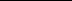 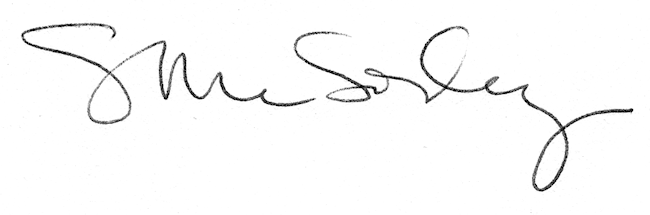 